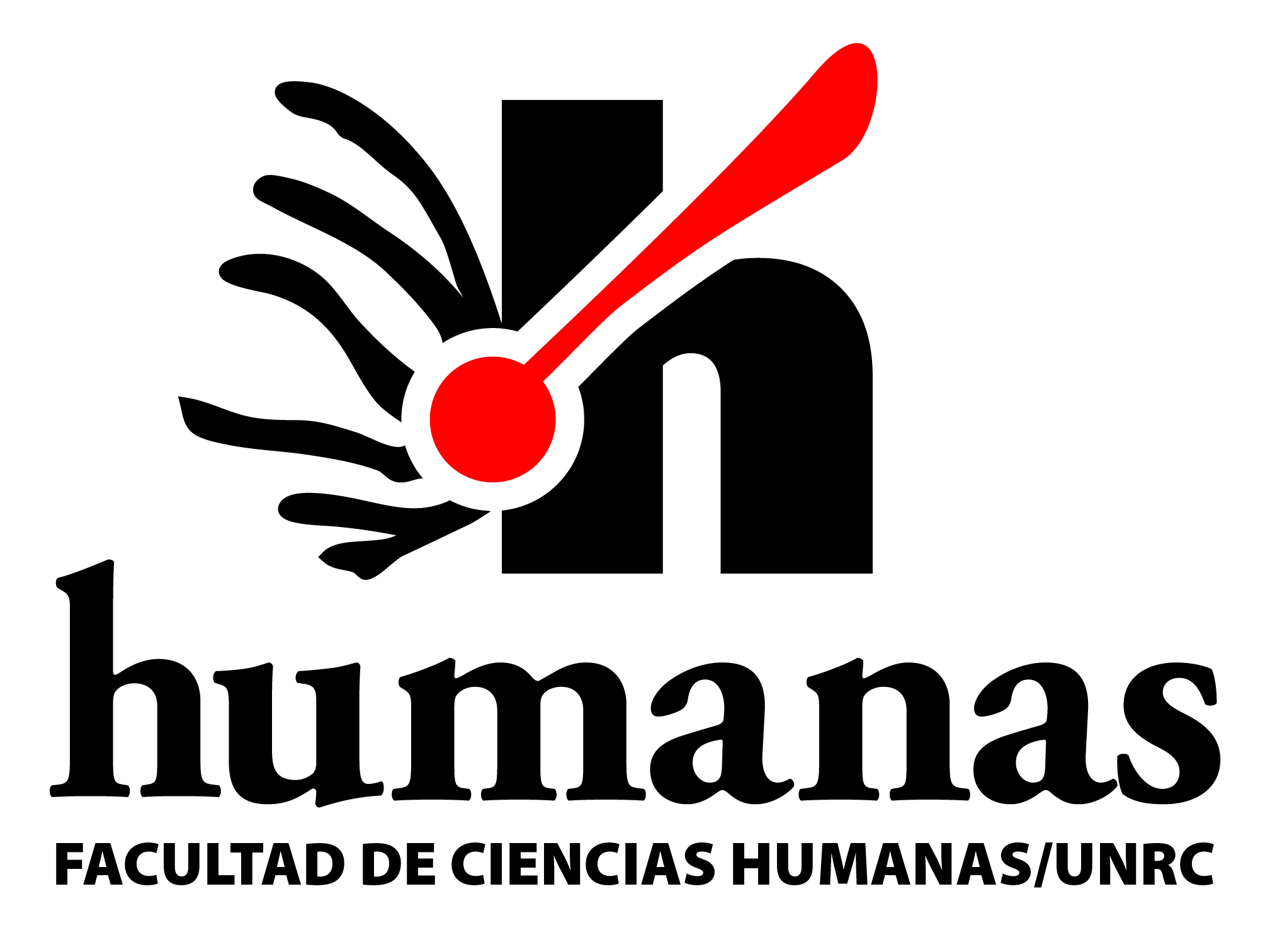 UNIVERSIDAD NACIONAL DE RIO CUARTOFACULTAD DE CIENCIAS HUMANASDepartamento de LenguasCarrera: Profesorado en Inglés - Licenciatura en Inglés Asignatura: Historia Social de las Islas Británicas I Código: 6406Curso: 3er AñoComisión: ÚnicaRégimen de la asignatura: Cuatrimestral - Primer CuatrimestreAsignación horaria semanal: 4 horas semanalesAsignación horaria total: 60 horas Asignación Horaria Discriminada: 10 horas Prácticas                                                           50 horas Teórico-Prácticas Profesora Responsable y a Cargo: María Inés Masellis Profesora Adjunta ExclusivaEquipo de CátedraProf. María Fernanda García   Jefe de Trabajos Prácticos – ExclusivaMalvern Rose Doyle Asistente Lengua del Programa de Intercambio del Ministerio de Educación de la Nación y el Concejo BritánicoLugar y fecha: Río Cuarto, 30 de marzo de 2018 Año académico: 20181. FUNDAMENTACIÓNLos contenidos de las materias del Área Cultura contribuyen al desarrollo de la competencia lingüística y cultural del egresado, respondiendo al perfil propuesto en el Plan de Estudios de las carreras Profesorado y Licenciatura en Inglés. Las formas metodológicas de enseñanza y evaluación apuntan a promover una actitud reflexiva y crítica en pos de una concientización y comprensión de la realidad que favorece la autonomía de pensamiento de los estudiantes.La organización de los contenidos de los programas de las asignaturas del área, además de atender a los objetivos generales del área y los específicos de cada una de las materias, estimula el trabajo intra e interdisciplinario y propicia el desarrollo de la competencia intercultural.  Los objetivos y modalidades de trabajo responden a las características de las asignaturas y las necesidades particulares del estudiante de inglés como lengua extranjera en la universidad.  Las formas metodológicas seleccionadas conducen, en cada caso, al logro de los objetivos fijados.Basándose en la necesidad de comprensión y apreciación de la cultura británica, la asignatura Historia Social de  I propone el análisis del conocimiento histórico, en relación directa a la adquisición de nuevas formas lingüísticas y al desarrollo de estrategias propias de la disciplina. Los contenidos son abordados a partir de las teorías cognitivistas que favorecen el procesamiento de la información en una amplia variedad de fuentes históricas y la expresión de ideas a partir de la misma.  Desde un enfoque socio-cultural del aprendizaje el alumno es expuesto a distintas formas de trabajo, en las que la interacción, el debate y el pensamiento crítico son las variables más importantes que se ponen en juego durante el estudio de los diferentes discursos históricos dados.El cursado de la asignatura es presencial, con 2 (dos) clases teórico prácticas, de 2 (dos) horas cada una, por semana.Materias Correlativas:Para cursar Historia Social de las Islas Británicas I (6406) el alumno deberá haber regularizado Lengua Inglesa IV (6426)2. OBJETIVOS 2.1. Generales Al finalizar el dictado de la asignatura los alumnos deberán ser capaces de:-Conocer la incidencia de los factores socio-políticos, económicos y religiosos en Gran Bretaña desde sus comienzos como nación hasta el siglo XVII.-Comprender las causas que llevaron a Gran Bretaña convertirse en una nación con vida propia y ocupar un lugar destacado entre los países de Europa, y en el mundo.-Comprender la idiosincrasia del pueblo británico, sistemas de gobierno, de educación y costumbres.-Evaluar el rol de Gran Bretaña en el desarrollo de la cultura occidental.2.2. Específicos- Adquirir hábitos de exploración de diversas fuentes de información en función de los problemas a resolver.-Aplicar las técnicas apropiadas para el análisis de fuentes.-Adquirir formas lingüísticas necesarias para la expresión oral y escrita.-Desarrollar un pensamiento crítico para evaluar los acontecimientos históricos.-Adquirir hábitos de debate y defensa de puntos de vista propios.-Utilizar las nuevas tecnologías de la comunicación - multimedia, internet, videos- para la búsqueda de información relacionada a las temáticas de estudio de esta asignatura.-Establecer relaciones entre los contenidos de esta asignatura y de otras áreas de contenidos, particularmente con la literatura. 3. CONTENIDOS 3.1. MínimosEconomía natural. Comienzos del feudalismo. Los angevinos. Los siglos XIII y XIV. Transición al capitalismo. Guerra y reforma. El período isabelino. La revolución inglesa.3.2. Contenidos ConceptualesUNIDAD 1: Los Anglo-sajones.La conquista de la tierra británica. La conversión al cristianismo. .La creación de la monarquía inglesa... El gobierno anglo-sajón. La estructura de la sociedad. UNIDAD 2: Los Normandos.La conquista de Inglaterra. .Feudalismo. .El libro de Doomesday y la organización de casas señoriales. .La iglesia Normanda. .La maquinaria gubernamental. UNIDAD 3: Los Angevinos.La nueva agricultura. .La lana, el comercio y el surgimiento de pueblos. .El renacimiento del siglo XII. . Inglesa. .Enrique II y  .El imperio angevino. .UNIDAD 4: El siglo XIII: 1216-1307                                                           .Barones y caballeros. .Casas señoriales y villas. .Asociaciones gremiales y pueblos. .Obispos, sacerdotes y frailes. .El origen del Parlamento.UNIDAD 5: Guerra y Reforma: 1307 – 1399. La Guerra de los Cien Años.  La evolución del Parlamento. La transformación del manor.  El impacto de  .La emergencia de la nacionalidad inglesa.  UNIDAD 6: El reinado de Enrique VII: 1485-1509.La Anexión y el Cercado de las tierras. .La industria urbana y la rural. .El comercio interno y externo. .El resurgimiento del poder real. .El nuevo aprendizaje.UNIDAD 7: Guerra y reforma: 1509-1547..El Parlamento y la ruptura con Roma. La disolución de los monasterios. .La revolución Tudor en el gobierno. .El surgimiento del Protestantismo.UNIDAD 8: Protestantes y Católicos: 1547-1558.Eduardo VI y la reforma protestante. .María Tudor y la conversión al catolicismo. .La conexión con España.UNIDAD 9: El período isabelino: 1558-1603. Isabel y la iglesia. .La amenaza católica. .La amenaza puritana. .La recuperación de la economía. .Los viajes de descubrimiento. .Isabel y el gobierno de Inglaterra. .La pirámide social. La ascendencia de Londres.UNIDAD 10: La revolución inglesa: 1640-1660Causas de la revolución. .El fracaso de la reforma. .Roundheads y Cavaliers. .Commonwealth. .El triunfo de la propiedad privada. .En busca del consenso. .La restauraciónUNIDAD 11: Restauración y revolución: 1660-1689.La revolución científica. .Causas y consecuencias. .La sociedad de la restauración. .La sociedad rural. .La restauración. .El fracaso de la restauración. .El reinado de Jacobo II..La revolución gloriosa. UNIDAD 12: La revolución industrial.La revolución agraria. .Los grandes inventos. .La visión optimista y la pesimista. . La emergencia de nuevas clases sociales.3.3. Contenidos Procedimentales:  -Lectura de fuentes históricas primarias y secundarias (gráficas y textuales).-Exploración y selección de fuentes pertinentes para fines determinados en libros, periódicos, revistas, sitios web. Uso de la biblioteca.-Síntesis de información en mapas conceptuales, líneas de tiempo y cuadros sinópticos.-Análisis de elementos lingüísticos y no lingüísticos que indican tendencia, fines e ideología implícitos en las fuentes propuestas.-Comparación de fuentes a partir de la identificación de tendencia, fines e ideología. Análisis del contenido conceptual de las mismas.- Descripción de hechos y procesos históricos.-Explicación de hechos y procesos haciendo uso de fuentes y estrategias pertinentes.-Identificación de relaciones entre procesos dados y comparación entre los mismos basándose en similitudes y/o diferencias.-Argumentación haciendo uso de elementos y técnicas apropiados.- Empleo de estrategias para el desarrollo de la expresión oral a través de exposiciones (individuales y/o grupales), debates, discusiones áulicas y coloquio final.- Empleo de estrategias para el desarrollo de la expresión escrita a través de la elaboración de párrafos en respuesta a ítems específicos y ensayos.4. METODOLOGIA DE TRABAJO Los alumnos trabajarán con el siguiente tipo de tareas:Presentaciones orales: individuales y grupalesRespuestas accidentalesDiscusiones grupales. Debates y discusiones intra e intergrupalesElaboración de organizadores gráficos para la síntesis de contenidos, respuestas escritas a cuestionarios, escritura de ensayos, informes, trabajos escritos aplicando estrategias de interpretación y evaluación.Análisis y lectura crítica de la imagen cinematográfica; mostrando de una forma activa y gratificante la «ilusión del movimiento. Análisis de Documentales Interpretación de mapas, tablas y diagramas.Análisis e interpretación de fuentes históricas primarias- documentos, discursos- autobiografías, y la obra literaria. Utilización de las mismas como “disparadores” para la producción de textos argumentativos.5. EVALUACIONOral:	Respuestas a ítems específicos	Exposiciones	Clases preparadas por grupos o individuales	Respuestas accidentales	Argumentación haciendo uso de elementos y técnicas apropiado	Empleo de estrategias para el desarrollo de la expresión oral a través de exposiciones (individuales y/o grupales), debates, discusiones áulicas y coloquio final.Escrita:Uso de Técnicas de expresión: resúmenes, esquemas, informes.Diferenciación entre los diversos tipos de expresión escrita.Análisis de la adecuación del texto escrito.Argumentación haciendo uso de elementos y técnicas apropiados.Exposición y defensa de la propia opinión.Empleo de estrategias para el desarrollo de la expresión escrita a través de la elaboración de párrafos en respuesta a ítems específicos y ensayos.5.1.  Evaluación Parcial:Se toman dos Exámenes Parciales en forma escrita se evalúan las estrategias y habilidades de los Contenidos Procedimentales (3.2) en relación a los Contenidos Conceptuales (3.1). Los mismos consisten en dos partes A y B. En la parte A se exige un ensayo de aproximadamente 300 palabras, en respuesta a una cita bibliográfica, que el alumno puede elegir entre dos opciones.En la parte B se espera que el alumno escriba dos párrafos de aproximadamente 180 palabras, en respuesta a preguntas específicas. El alumno debe elegir dos preguntas ente cuatro opciones.Los criterios de evaluación se determinan en cada parcial, en relación a las competencias evaluadas.A y B tienen un valor de 50 puntos cada una. Este puntaje considera la organización y estilo de escritura, la precisión de los datos históricos y las relaciones entre ideas.5.2 Evaluación Final:El Examen Final tiene el mismo formato que el Examen Parcial. Sin embargo, el mismo incluye todas las estrategias desarrolladas en los contenidos Procedimentales e integran todos los Contenidos Conceptuales5.2 Evaluación Final:El Examen Final tiene el mismo formato que el Examen Parcial. Sin embargo, el mismo incluye todas las estrategias desarrolladas en los contenidos Procedimentales e integran todos los Contenidos Conceptuales 5.3. Requisitos que los alumnos deberán cumplimentar con el fin de alcanzar diferentes condiciones:Los alumnos promocionales deberán:-Asistir como mínimo al 80% de las clases teórico-prácticas.-Aprobar el 100% de los DOS TRABAJOS PRÁCTICOS cuya nota será inferior a 7 (siete)-Tendrán derecho a 1 (uno) EXAMEN RECUPERATORIO quienes hayan obtenido una nota menor de 6(seis) puntos en uno de los parciales.-Aprobar los dos EXÁMENES PARCIALES, cuya nota no podrá ser inferior a 7(siete) puntos.-La nota final será la que resulte del promedio de los exámenes prácticos y los parciales, y no será inferior a 7 (siete) puntos. -Tener aprobada la correlativa anterior al momento de la promoción.Los alumnos regulares deberán:-Tener el 75% de asistencia a las clases teórico-prácticas-Aprobar un 75% de los trabajos prácticos-Obtener una nota no menor de 5 (cinco) en los prácticos orales y/o escritos.-Aprobar los exámenes parciales (dos) con calificación mínima de 5 (cinco) en cada uno de ellos. El alumno que tuviera un parcial desaprobado tendrá derecho a un PARCIAL RECUPERATORIO.-Aprobar un examen final escrito, una vez aprobado el cual, accederá al examen oral, el que se deberá aprobar con una nota no inferior de 5 (cinco), lo cual   
equivale al   50% correcto del examen parcial.-Aprobar el examen final con una calificación no inferior a 5 (cinco) puntos equivalentes a un 50% correcto. Este examen consistirá en una parte Escrita obligatoria y eliminatoria, aprobada la cual, el alumno pasará a un examen oral. La nota final será el promedio de las dos. -El Examen Oral, que también deberá aprobar, siendo igualmente eliminatorio como el examen escrito, consta de dos partes. Primero el alumno elige una tarjeta con   diferentes temas, y luego decide libremente sobre cuál de los temas exponer. A terminar su exposición, que no excederá de 5(cinco) minutos, se procede a interrogar al alumno sobre los otros temas que aparecen en la tarjeta elegida. Se evaluarán los contenidos de la asignatura como asimismo la capacidad de sintetizar, de describir, de narrar, de relacionar, de comparar, de argumentar etc. También se evaluará el uso de la lengua y la fonética.  La nota final será el promedio de las dos.Los alumnos libres:-Serán examinados con el último programa vigente de la materia.-Deberán aprobar una prueba escrita eliminatoria previa al examen regular, que consiste en la escritura de un ensayo argumentativo de aproximadamente 300 palabras.-Podrán, una vez aprobada esta instancia, rendir el examen regular escrito, el cual deberá ser aprobado con nota no menor de 5 (cinco) para acceder finalmente a la prueba oral. La nota final consistirá en la nota promedio entre ambas pruebas, que no podrá ser menor de 5 (cinco).Los alumnos vocacionales:Son aquellos que cursan alguna/s asignatura/s de la oferta estable de grado de la Universidad Nacional de Río Cuarto sin estar inscriptos en la carrera a la que pertenece/n la/s mencionada/s asignatura/s y sin estar sometidos a las exigencias del plan de estudioTienen los mismos requisitos que los alumnos LIBRES. Pero NO se les solicita que los mismos tengan aprobadas las MATERIAS CORRELATIVAS .RE/C.S. 356/20107. BIBLIOGRAFÍA7.1. Obligatoria:Dresser, Madge,. Slavery ObscureThe Social History of the Slave Trade in Bristol,  Bristol : Redcliff Press, 2008Gregg, Pauline, Social and Economic History of Britain 1760-1980, London: Harrap, 1982Morgan, Kenneth O. The Oxford History of England, Oxford: Oxford University Press, New York, 1999.Roberts, Clayton and Roberts, David and Bisson, Douglas R.: A History of England, Volume I, Prentice Hall, Englewood Cliffs, 2002.7.2. De Consulta:Blake, Robert, The Conservative Party from Peel to Thatcher, London: Fontana Press, 1985.Briggs, Asa, A Social History of England. New York, New York: The Viking Press, 1985.G.S.P. Freeman- Greenville, The Wordsworth Book of Kings and Queens of Britain. Kent: Wordsworth Edition Ltd, 1997.Hamlyn Encyclopedic World Dictionary, London: The Hamlyn Publishing Group, 1971.Thorn, J., Lockyer, R. and Smith D., A History of England, London: Ernest Benn Limited, 1965.Trevelyan, G. M. English Social History. London: Pelican Books, 1971TREVELYAN, G.M., A Shortened History of England, Harmondsworth: Penguin Books, 1986 A Dictionary of British History. London: London Pan Books Ltd., 1981.   8. HORARIO ATENCION ALUMNOS:        Prof. MARIA INES MASELLIS   Oficina B 19 teléfono 573                                                                                 mmasellis@hum.unrc.edu.ar                                                              Martes 7:15 a 10 horas                                                              Miércoles 7:15 a 8:00 y 10 a 12 horas                                                              Jueves 7:15 a 9:00 horasProf. Ma. Fernanda García                Martes y Jueves 10:00 a 12:00 horasReunión  de Cátedra: Lunes de 10 a 12 horas o miércoles a la misma horaCRONOGRAMA DE CLASESENGLISH HISTORY I SCHEDULE 2018MARCHTuesday 20th Introduction to the teachers and the subject. Wednesday 21th   Romans & Anglo Saxons Tuesday 27st Chapter 4   The Norman Conquest Outline # 1Wednesday 28thThe Norman ConquestAPRILTuesday 3rd Chapter 5 The Angevins Outline # 2Wednesday 4th The Angevins Outline # 2Wednesday 11th   The Thirteenth Century Outline # 3 Tuesday 17th The Thirteenth Century Outline # 3 Wednesday 18th Chapter 7 War & Crisis: Evolution of Parliament; Edward & the Barons   Outline # 4 Tuesday 24th FIRST   MID TERM EXAMWednesday 25th  War & Crisis:The Transformation of the Manor Outline # 4 DEADLINE HOME WRITTEN PRACTICOWednesday 2nd The reign of Henry VII Chapter 9 Outline # 5Tuesday 8th   MAKE UP EXAMWednesday 9th Chapter 10 War & Reformation   Outline # 6                                                                                                                                                                                                                                                                                                                         Tuesday 15th Chapter 10 War & Reformation   Outline # 6Wednesday 16th Chapter 12  Elizabethan England) Outline # 7 Tuesday 22nd   Elizabethan England Outline # 7  20. Wednesday 23rd Protestant & Catholic (no outline) Chapter 11Tuesday 29th   SECOND MID TERM EXAMWednesday 30th THE ENGLISH REVOLUTION  Outline  #8              DEADLINE SECOND HOME WRITTEN PRACTICO        JUNE    Tuesday 5th  MAKE UP EXAM                                                                                                                                                       Wednesday 6th  Chapter 15 Restoration & Revolution   Outline #9Tuesday 12th The Economic and Social Transformation of England Outline10Wednesday The Economic and Social Transformation of England 13th Tuesday 19th Entrega notas/Firma de libretasEN LAS ASIGNATURASFirma del Profesor Responsable y a Cargo:Aclaración de la firma: María Inés MasellisFirma del Ayudante de Cátedra:Aclaración de la firma:Lugar y fecha: Río Cuarto, 30 de marzo de 2018Código/s de la AsignaturaNombre completo y régimen de la asignatura, según el plan de EstudiosCarrera a la que pertenece la asignaturaCondiciones para obtener la promoción (copiar lo declarado en el programa)       6406Historia Social de las Islas BritánicasProfesorado de Inglés Licenciatura en Inglés Cumplir con    El 80% de asistenciaAprobación del 100% de los prácticos y parciales escritos con un promedio de todas las instancias evaluativas cuya calificación no sea menor a 7 (siete).Aprobación de dos exámenes  parciales, cuya nota no será inferior a 7. Tendrán derecho a 1 (uno) EXAMEN RECUPERATORIO quienes hayan obtenido una nota menor de 6(seis) puntos en uno de los parciales.La nota final será la que resulte del promedio de los exámenes prácticos y los parciales, y no será inferior a 7(siete).Tener aprobada la correlativa anterior al momento de la promoción  